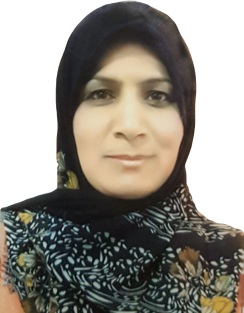 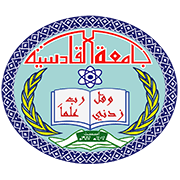     جامعة القادسية                                                          (((السيرة الذاتية)))الـبـيـانـات الـشـخـصـيـةالتعليم/ المؤهلات الـعـلـمـيةمعلومات وظيفية المناصب :الالقاب العلمية المحاضرات الدراسية التشكرات التاليف والترجمة المؤتمرات العلمية  والندوات والمشاركات الاكاديمية روابط المواقع البحثية الدوراتالبحوث المنشورة الاسم الثلاثي واللقب نجلاء عبدالله  داوّد العكيليعنوان السكن : الديوانية / دور الاساتذة التولد ومسقط الرأس : 1973 الديوانيةرقم الموبايل :07802720194هوية الأحوال المدنية : 00200002البريد الالكتروني:Najlaa67890@gmail.comالشهادة التخصصالجامعةسنة التخرجبكالوريوسالتقنيات الطبية والصحيةجامعة بغداد1998ماجستيرالاحياء المجهريةجامعة القادسية2004دكتوراهالاحياء المجهريةجامعة القادسية2017تاريخ أول تعيين في دوائر الدولة 21/9/1998تاريخ المباشرة في التعليم العالي 21/9/1998تاريخ المباشرة في جامعة القادسية 21/9/1998تالمنصب خلال الفترةخلال الفترةتالمنصب منالى1رئس قسم التقانات الاحيائية الطبية 2اللقب العلميتاريخ الحصول عليه اللقب العلميتاريخ الحصول عليه استاذ مساعد                       2018تالمحاضرات تالمحاضرات 1السلامة الحيوية2وراثة احياء مجهرية  3 احياء مجهرية طبية 4تكتاب الشكر تكتاب الشكر 1كتاب شكر من وزير التعليم العالي والبحث العلمي2 2 كتاب شكر من رئيس جامعة القادسية312 كتاب شكر من الساده العمداء تنوع المؤلفتنوع المؤلفتاسم المؤتمر او الندوةتاسم المؤتمر او الندوة1المؤتمرات العلمية في جامعة القادسية – كلية الطب عدد 5 2المؤتمرات العلمية في جامعة القادسية – كلية الطب البيطري عدد 2الموقع الرابط الموقع الرابط Google scholarhttps://scholar.google.com/citations?user=O5kh-nQAAAAJ&hl=arResearch gatehttps://www.researchgate.net/profile/Najlaa_A-Dawoodوهكذا لبقية المواقع المشترك بهاتالدورة مكان الدورة 1دورة تدريبية حول استخدام PCRجامعة القادسية / كلية الطب2دورة التأهيل التربوي جامعة القادسية / مركز  تطوير التدريس والتدريب3دورة IC3 جامعة القادسية / مركز الحاسوب وخدمات الانترنيت4دورة التعليم الالكتروني جامعة القادسية / مركز الحاسوب وخدمات الانترنيت5دورة عن التقطيع النسيجي المرضيجامعة القادسية / كلية الطب6دورة عن تطبيقات الزراعة النسيجية المناعية جامعة القادسية / كلية التقانات الاحيائية7دورة عن ادارة المخاطر البايلوجيةجامعة القادسية / كلية التقانات الاحيائية8دورات اخرى مختلفةتاسم البحثاسم المجلةالعددالمجلدالسنةرابط البحث1The frequency of ophthalmia neonatorum in hospitalized neonates and newborn babies delivered in the maternity and children teaching hospital in DiwaniahQMJ432007http://qu.edu.iq/journalmed/index.php/QMJ/article/view/4532Clinical and Laboratory investigation of Impetigo Contagious cases in Al-Diawynia ProvinceQMJ1482012http://qu.edu.iq/journalmed/index. php/QMJ/article/view/2283دراسة التأثيرات الفسيولوجية والكيموحيوية لراشح بكتريا Staphylococcus aureus  داخل جسم الكائن الحي .Al-Kufa Journal for Biology232011http://www.uokufa.edu.iq/journals/index. php/ajb/article/view/7314Effect of watery alcoholic extract of Datura Fastuosa on growth of pseudomonas aeruginosa isolated from burns and wounds infection. 
journal of al-qadisiyah for pure science(quarterly)1172012https://www.iasj.net/iasj?func=article&aId=1300415Antimicrobial Susceptibility and Molecular Characterization For Some Virulence Factors of Proteus Mirabilis Isolated From Patients In         AL-Diwaniya Province / Iraq .AI-Qadisiyah   Journal ofVeterinary Medicine Sciences2017قبول نشر6Molecular Characterizations Of Aminoglycoside   Modifying Enzymes Of Proteus Mirabilis Isolated From Patients In Al-Qadisiyah GovernorateResearch Journal of pharmacy and Technology2017قبول نشر